הבורג החסר / גליל עליוןתקציר התוכנית: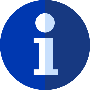 מלגאים עוברים הכשרה ייחודית בתחום הנגרות, מלאת יד ושיפוץ ביתי וכן בתחום עבודת נוער. עם תום הכשרתם הם "מעבירים את זה הלאה". הם מנחים קבוצת בני נוער ביישובי המועצה ומלמדים אותם נגרות ושיפוץ, תהליך קבוצתי מעצים. בני הנוער יוצאים להתנדב, בליווי המלגאים, בקהילה בה הם חיים: משפצים מבני ציבור, בתי קשישים ועוד. מטרות: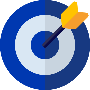 חיבור בין הסטודנטים לקהילה המקומית  תעסוקה לבני נוער חיזוק תחושת המסוגלות והעצמה אישית לבני הנוער ולצעירים רכישת כלים וידע בתחום המלאכות 
קהל היעד: 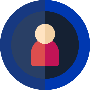 בני נוער בגילאי ז'-י'
קהל היעד המשני של הפרויקט:סטודנטים מלגאים – שרוכשים ידע מקצועי וחינוכי קהילה –נשכרת מתרומת בני הנוער שיתוף הקהילה הרחבה בפעילות המיזם, כגון התנדבות הורים לסיוע במיזמי שיפוץ קהילתייםמספר מלגאים מעורבים: 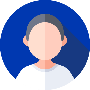 כל זוג סטודנטים מלווה 2 קבוצות של בני נוער, כל קבוצה מונה כעשרה משתתפים בתהליך של 8 מפגשים (2 קבוצות לשנה ולעיתים אף יותר תלוי באופן הפעלת הפרויקט).כדאיות הפרויקט נובעת מהיקפו ועל כן כדי לפתוח קורס הכשרה לסטודנטים ונוער יש לגייס כ 12 סטודנטים לפחות לפתיחה של 6 קבוצות בני נוער.כמו כן מומלץ לגייס סטודנט נוסף המרכז את הפרויקט במידה והפרויקט הוא רחב היקף. רקע וידע ייחודיים של המלגאים המעורבים: 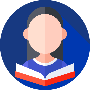 רקע בהדרכה ועבודה עם נוער בחינוך אוריינטציה למלאכות ואהבה לתחום / ניסיון (לא חובה אך מומלץ)יכולות בינאישיות גבוהות עבודה בצוות הסכמה לעבור תהליך אישי מצמיחשותפים עיקריים ליישום התוכנית: 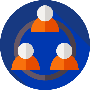 מחלקת חינוך / מחלקת הנוער – שותפות, הסכמה ותמיכת הרשות לעבודה עם הנוער .הרשות לביטחון קהילתי – העוסקת בחיזוק הביטחון האישי והגנה על ילדים ונוער. שיתוף פעולה עם הרשות שמתקצבת את הכשרת המלגאים, נובע מראייה חינוכית משותפת השמה את טובת בני הנוער ורווחתם בקדמת העשייה של מיזם זה דרך מעורבותם.  תקציב שנתי נדרש: 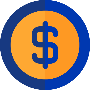 תקציב בעבור הכשרת מלגאים רכישת ציוד לפעילות בני הנוער ( באחריות גופי הנוער הפורמליים והבלתי-פורמליים שלוקחים חלק בתוכנית) צעדים/שלבים עיקריים ליישום התוכנית: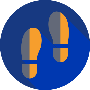 גיוס ורתימת שותפים עיקריים גיוס ומיון המלגאים (קול קורא וקיום יום מיונים)בניית והעברת הכשרה מותאמת לקבוצת מלגאים ( התקשרות עם בעל מלאכה/ סדנת מלאכה להכשרת המלגאים) ההכשרה כוללת הכשרה מקצועית בתחום המלאכות וגם הכשרה בתחום החינוכי פדגוגי: איך לעבוד עם בני נוער גיוס ומיון בני הנוער 
תהליכי ניהול והפעלת המלגאים: 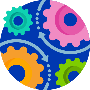 במסגרת שיתוף הפעולה עם מחלקת נוער ישנה חלוקת מקצועית בין המלווה מטעם מחלקת הנוער שאחראי לליווי המלגאים בתחום הפדגוגי ומלווה סטודנט מטעם מרכז צעירים שמרכז את הפרויקט והוא הכתובת האישית של הסטודנטים בתהליך ההתנדבות השנתי שלהם.במקביל, אחראי מלגאים רשותי אמור להיות אחראי על התחום המנהלתי (רישום מלגאים , העברת מלגות ופיקוח על מילוי השעות)מיון המלגאים: המלגאים המתעניינים ממלאים טופס מקוון ואז מוזמנים למרכז הערכה ולראיון אישי. הכשרה למלגאים: בשיתוף מחלקת חינוך – הכשרה חינוכית לעבודה נכונה עם בני הנוער וסדנת מלאכות מקצועית בהנחיה של איש מקצוע. ההכשרה באורך 4 מפגשים, 4 שעות כל מפגש. בסוף ההכשרה מקבלים הסטודנטים חוברת עם תכני הפעילות. תהליכי ניהול שוטפים: סטודנטים מתבקשים לדווח על כל מפגש בנוגע לאופי הפעילות הצלחות ואתגרים כמו כן יש לדווח על שעות הפעילות לפני הנהלים של הרשות. 
מפתחות להצלחה ביישום התוכנית: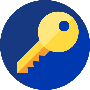 שותפות מלאה עם מחלקת חינוךרתימת בני נוער לפרויקט והתמדתם סטודנטים מחויבים לעבודה תהליכית ועבודה עם בני נוערלהעמיד לרשות הפרויקט את הציוד המקצועי הנלווה לסדנאות.הכשרה מקצועית וחינוכית טובה.חסמים/אתגרים ביישום המודל: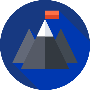 גיוס בני נוער לתהליך ארוך והתנדבות בקהילה מחסור בציוד מקצועי מגבלות מקצועיות של הסטודנטים במתן מענים בתחומים שבהם הם לא הוכשרו שהקהילה מבקשת בהם מענים (לדוגמא בניית רהיט שהם לא הוכשרו לבנותו)
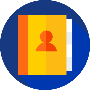 פרטי איש קשר להעמקה ולמידה נוספת:עידן שגיא – רכזת מעורבות חברתית גליל עליון 052-3578360Email-idans@galil-elion.org.il